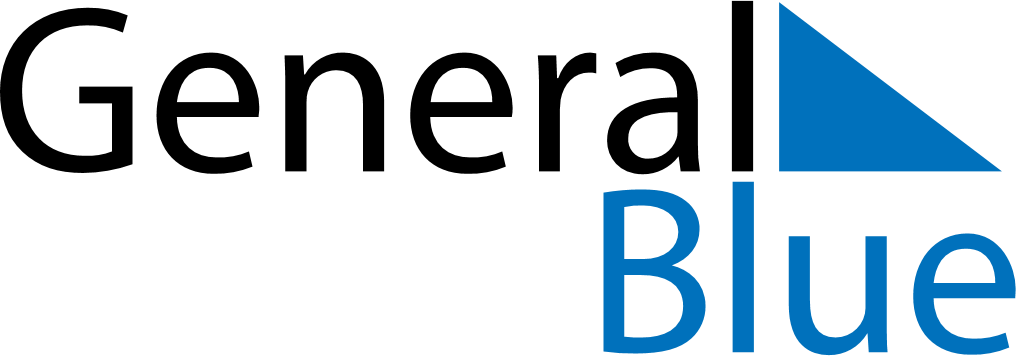 October 2024October 2024October 2024GuatemalaGuatemalaMondayTuesdayWednesdayThursdayFridaySaturdaySunday1234567891011121314151617181920Revolution Day2122232425262728293031